ACUERDO 610(adoptado en la sexta Sesión Plenaria)Convocación de la próxima Conferencia de Plenipotenciarios ordinariaEl Consejo,tomando notade que esa Conferencia figura en el calendario de conferencias, asambleas y foros futuros de la Unión (2019-2023), adoptado en la Resolución 77 (Rev. Dubái, 2018) (Planificación y duración de las conferencias, foros, asambleas y reuniones del Consejo de la Unión (2019-2023)),acuerdaa)	que, a reserva del acuerdo de la mayoría de los Estados Miembros de la Unión, la próxima Conferencia de Plenipotenciarios ordinaria se celebrará en Bucarest (Rumania) en 2022 por un periodo de tres semanas;b)	que las fechas de apertura y clausura de la reunión serán el lunes 26 de septiembre de 2022 y el viernes 14 de octubre de 2022, respectivamente,encarga al Secretario General1	que celebre consultas con todos los Estados Miembros en relación con las fechas exactas y el lugar de celebración preciso de la PP-22; 2	que organice una visita al lugar e informe al Consejo, en su reunión de 2020.______________Consejo 2019
Ginebra, 10-20 de junio de 2019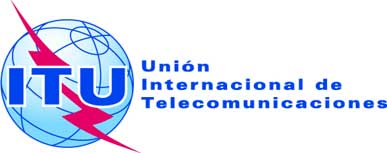 Documento C19/127-S20 de junio de 2019Original: inglés